OŠ Col, PŠ Podkraj1. razred  Pouk na daljavo – Učna gradiva in navodila za učenceUčiteljica Katja Turk Medveščekemail: katja.turk@guest.arnes.sVzgojiteljica Slavica VelikonjaEmail: slavica.velikonja1@guest.arnes.siDoločene učne vsebine si lahko pogledate na spodnjem spletnem naslovu.https://www.lilibi.si/TOREK, 14. 4. 2020SLJ: Opismenjevanje - Velika tiskana črka ŠNa spodnji povezavi se naučiš pravilnega zapisa črke Š. Naj te ne moti, ker učiteljica na filmu piše z levo roko. Ti ponovi za njo z desno roko.https://www.youtube.com/watch?v=HyjtHZYp6KoUčenec si ogleda veliko tiskano črko Š. Starši jo napišite v velik brezčrtni zvezek čez celo stran. Učenec naj sledi postopku, ki ga delamo pri obravnavi črke v šoli in ga pozna. Najprej naj črko napiše na veliko po mizi, po zraku, potem pa z različnimi barvami prevleče veliko črko v zvezku. STREŠICA NAD ČRKO Š SE ČRKE NE DOTIKA.Nariše pet stvari, ki imajo črko Š v svojem imenu. Če želi, lahko tudi nalepi sličico iz reklame, revije. Napiše nekaj besed s črko Š. Primeri: ŠOLA, ŠAL, ŠTIRI, MIŠ, KOŠ, ŠOTOR, SAŠA…Pazi na pravilnost in estetskost zapisa. Reši naloge v DZ za opismenjevanje: strani 46, 47SPO: Onesnaževanje okoljaOglej si risanko na spodnji povezavi in razmisli, kako ti skrbiš za okolje.Risanka: Lepši svet - Odpadkihttps://youtu.be/vbM6nY6IvbYPogovori se s starši, kako pri vas doma ravnate z odpadki. Kam odlagate odpadke? Kako ločujete odpadke? Kje je najbližji ekološki otok?Skupaj si oglejte še spodnje prosojnice:MAT: Seštevam in odštevamV zvezek napiši naslov in prepiši spodnje račune.Reši naloge v DZ 2. del na strani 62, 63. Tisti učenci, ki nimate DZ doma, prepišite račune v zvezek in jih izračunajte (glej prilogi spodaj).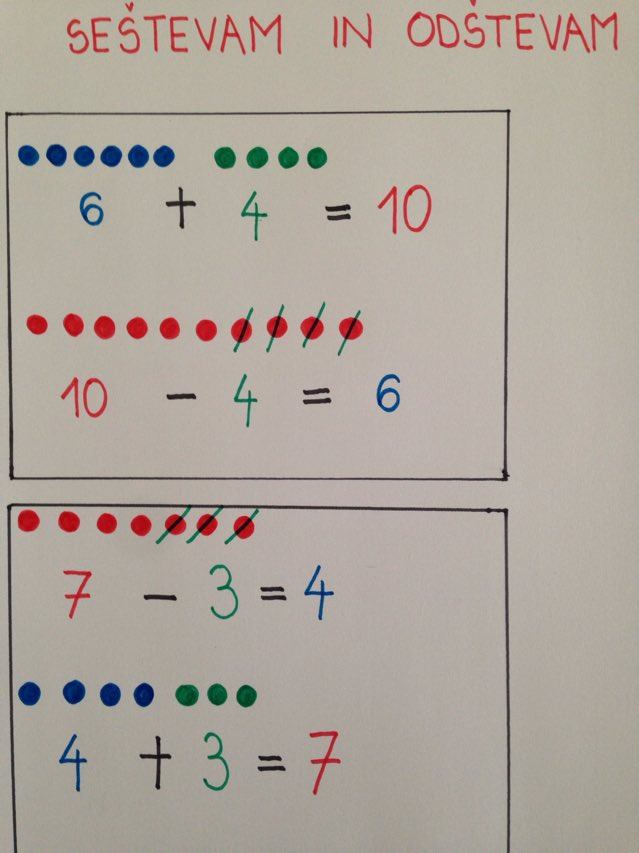 ŠPO: Športne naloge s super heroji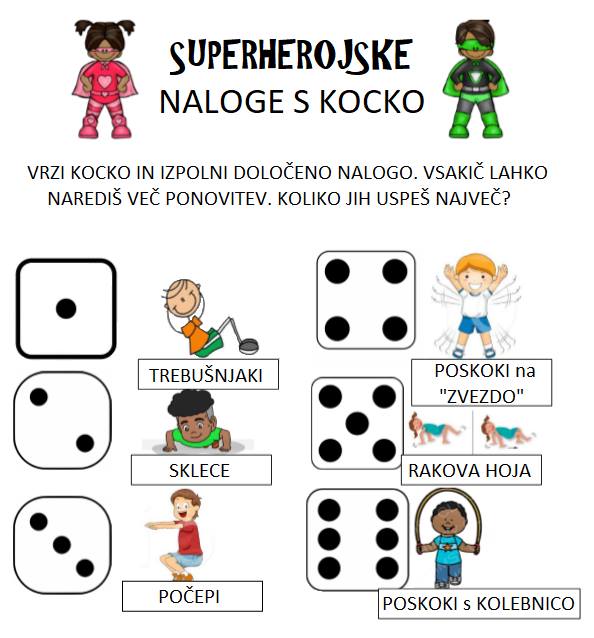 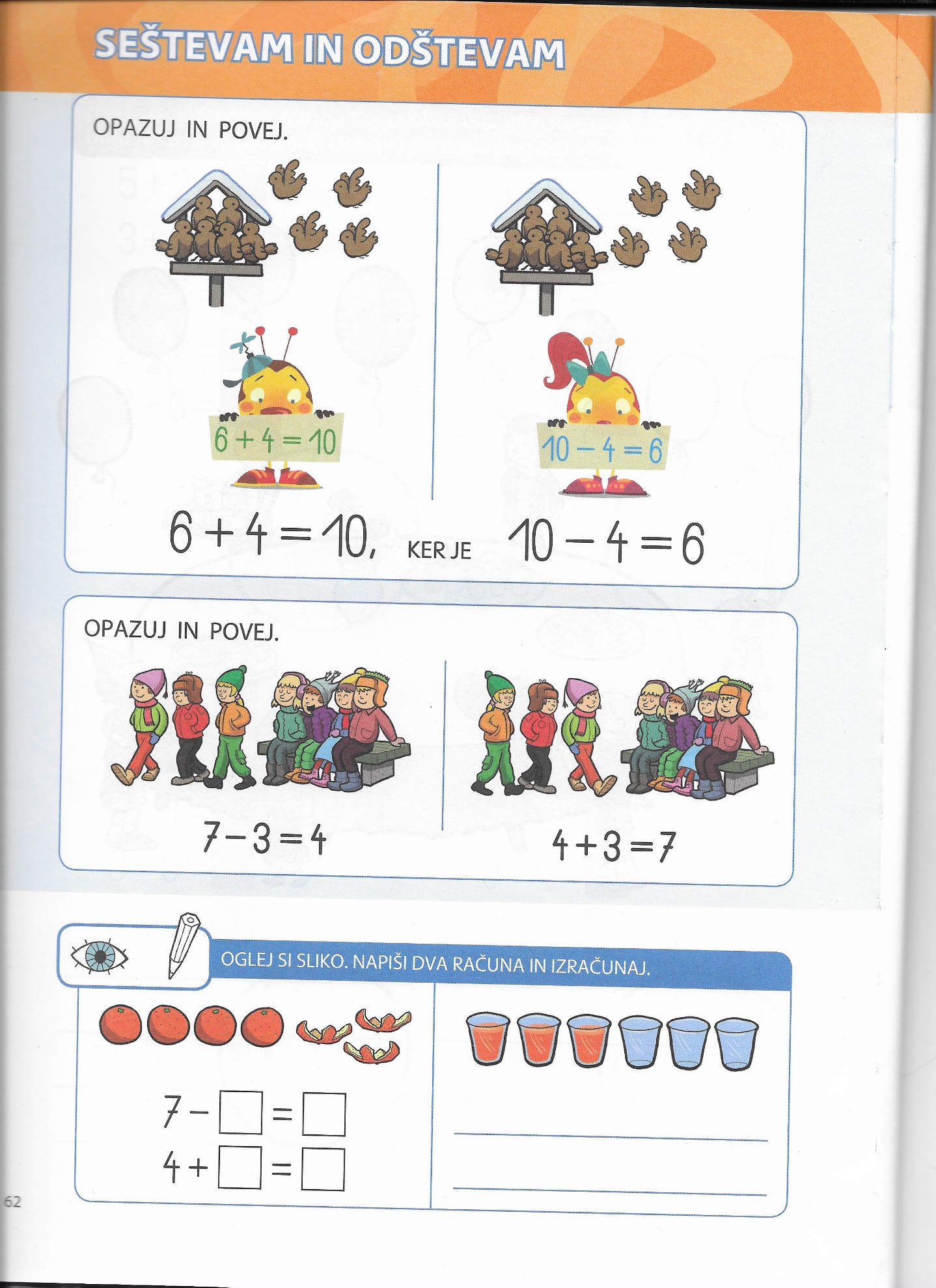 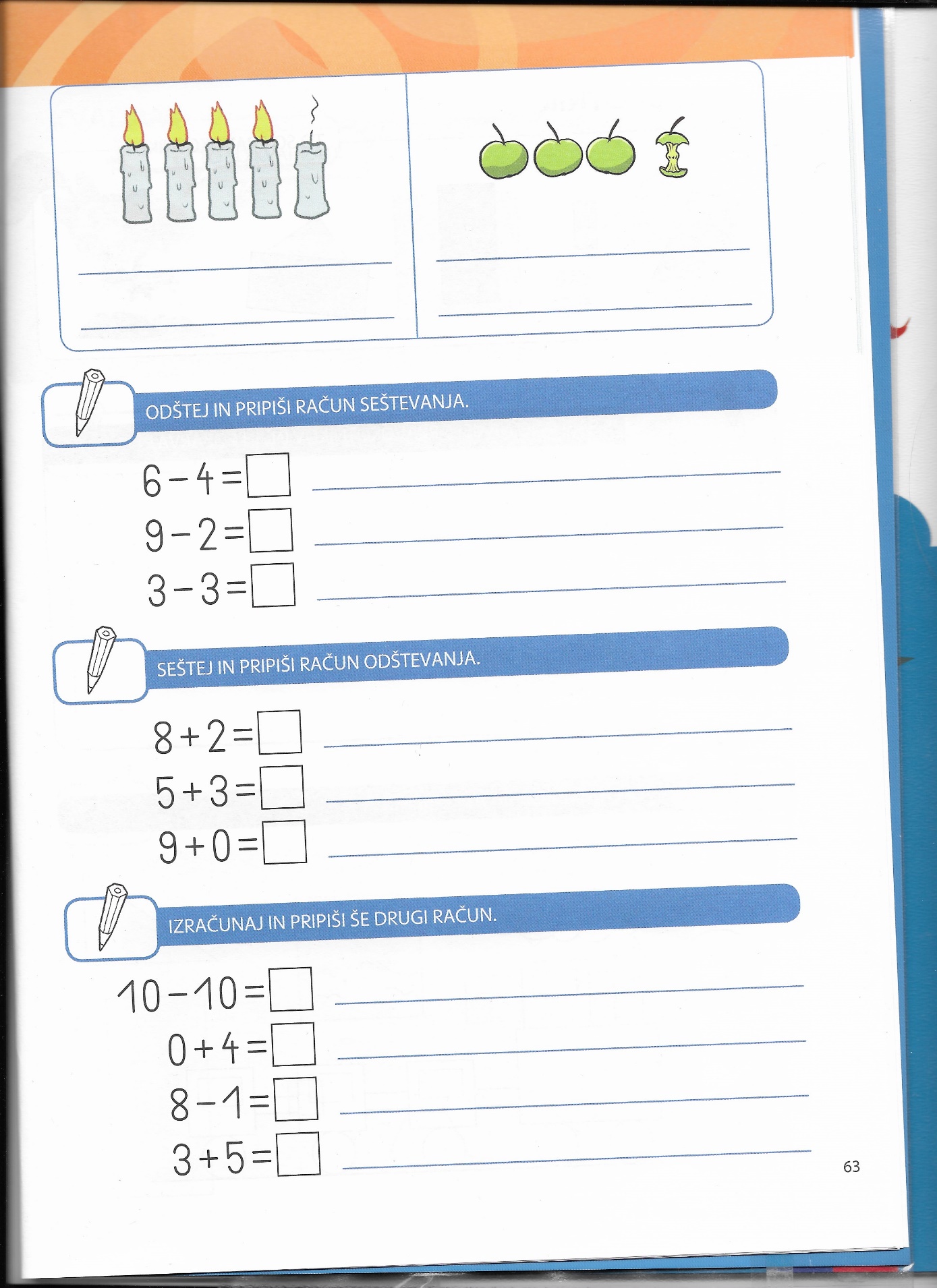 